Звіт Тернопільського навчально-виховного комплексу «Школа-колегіум Патріарха Йосифа Сліпого»Реалізація проєкту «Шкільний громадський бюджет 2021»Назва проєкту: «Безпечна школа»Автор проєкту: Світлана Прокопович, учениця ІІ курсу.Місце реалізації проєкту: приміщення школи-колегіумуОпис проєкту: проєкт спрямований на створення безпечного освітнього середовища у навчальному закладі, покращення санітарного стану, зменшення поширення небезпечних для здоров’я бактерій та вірусів та забезпечення учасників освітнього процесу водою для пиття.Закуплено:змішувач сенсорний (2 шт.);кулери для води (21шт.);сенсорні дозатори для мила (5 шт.);тримачі паперових рушників.ВСЬОГО 25 300 грн.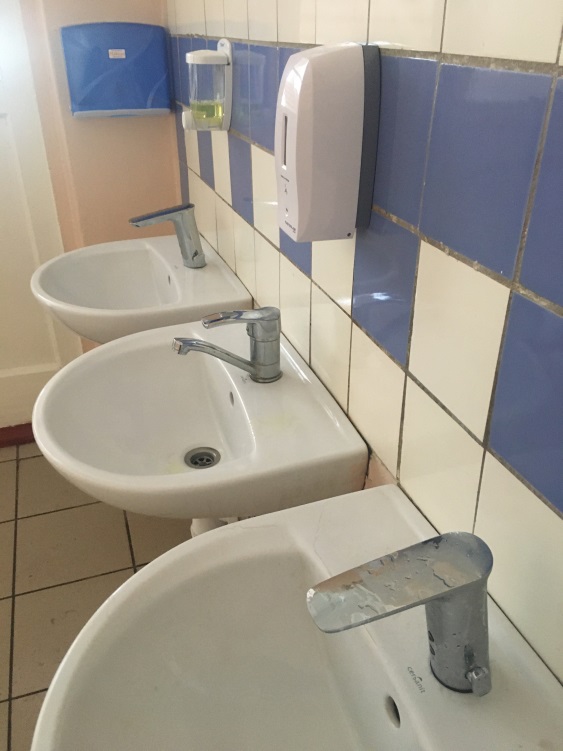 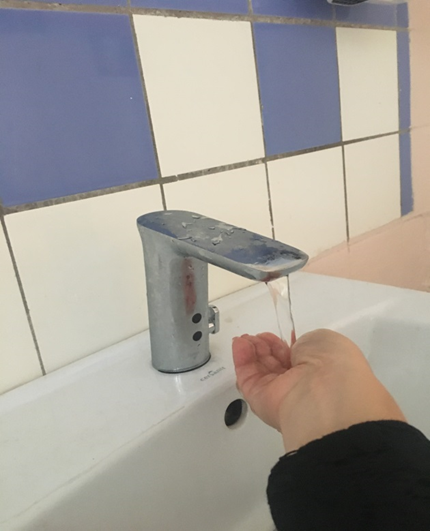 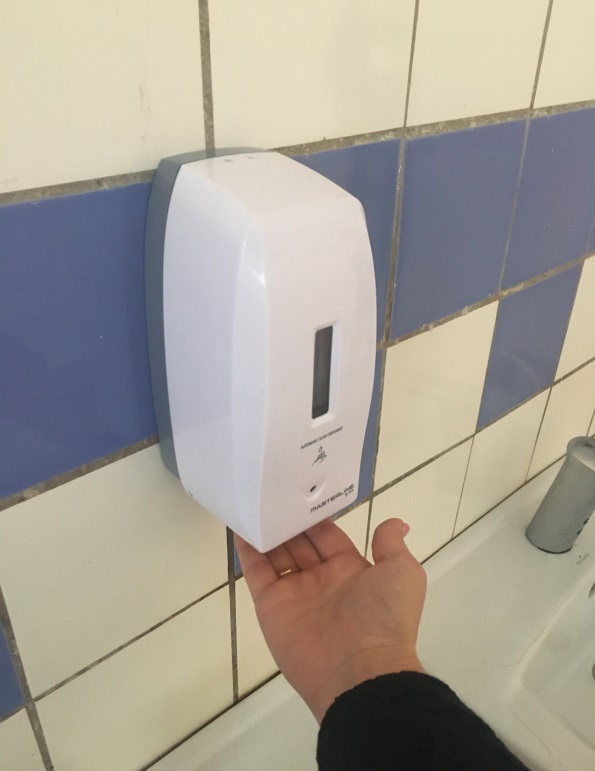 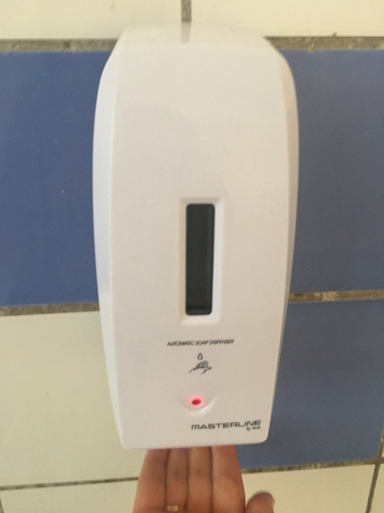 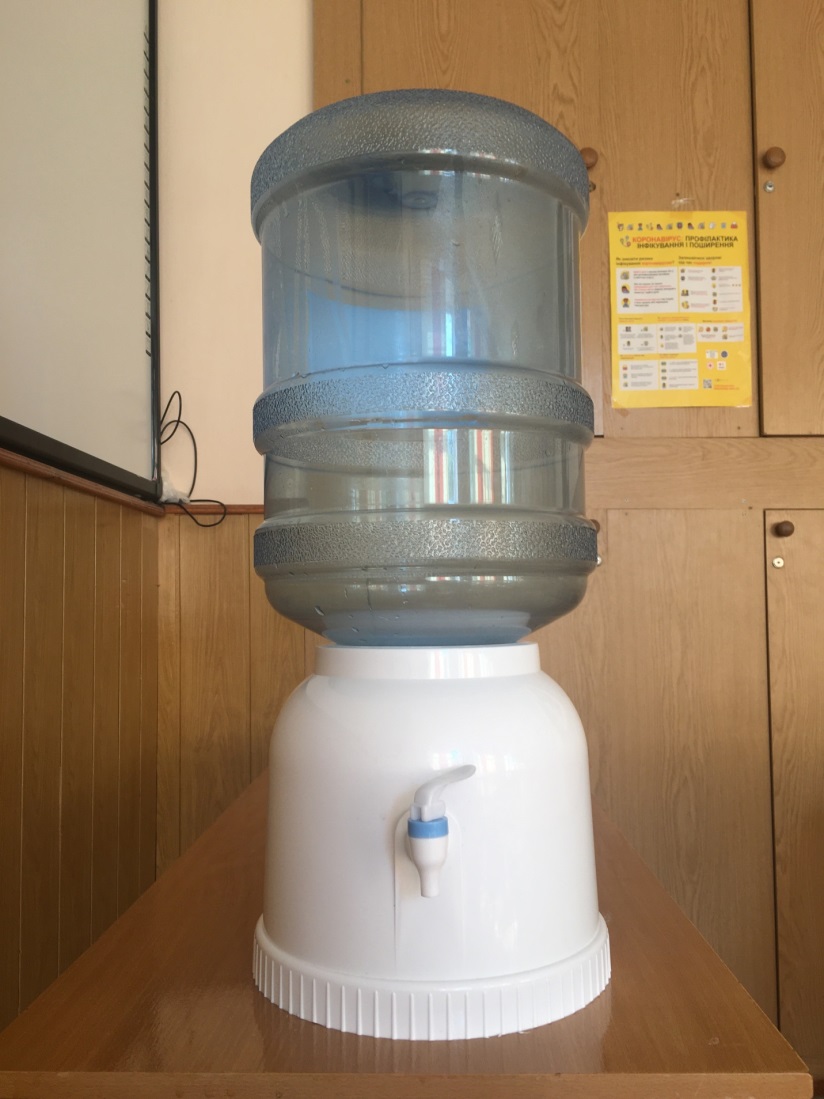 